生物多样性和生态系统服务政府间科学政策平台全体会议第六届会议2018年3月18日至24日，哥伦比亚麦德林临时议程*项目5 执行秘书关于2014–2018年期间第一份工作
方案执行情况的报告生物多样性和生态系统服务政府间科学政策平台第一份工作方案执行情况		执行秘书的报告		导言生物多样性和生态系统服务政府间科学政策平台（生物多样性平台）全体会议第二届会议通过了IPBES-2/5号决定，据此通过了积极进取的第一份工作方案，包括一组按序编列的2014–2018年期间交付品。通过工作方案时有一项谅解，即与具体交付品相关的工作将在全体会议依照生物多样性平台交付品编写程序（IPBES-3/3号决定，附件一）作出进一步决定后启动。全体会议分别在第三、第四和第五届会议上通过了IPBES-3/1、IPBES-4/1和IPBES-5/1号决定，为落实工作方案所有交付品一事进一步提供了指导。全体会议在IPBES-4/1号决定中批准在2016至2019年期间开展生物多样性和生态系统服务全球评估。执行秘书与主席团和多学科专家小组磋商后编写了本报告，以便于全体会议审议工作方案执行情况。报告向全体会议提供以下方面的信息，作为这一审议的依据：2017年落实IPBES-2/5、IPBES-3/1、IPBES-4/1 和 IPBES-5/1号决定启动的2014至2018年工作方案开列的有关交付品的进展；2017年秘书处工作人员征聘工作的最新情况。	一、	执行关于第一个工作方案的IPBES-2/5、IPBES-3/1、IPBES-4/1和IPBES-5/1号决定的进展全体会议第五届会议举行后，生物多样性平台在按全体会议核准的预算执行全体会议核准的工作方案方面取得重大进展。五份有意义的与政策相关的评估报告将提交给全体会议，供其在第六届会议上审议批准。这些评估报告是过去三年中在600多名专家的关心下编写的，就此进行了一次深入的内部审查，着重指出生物多样性平台的长处和不足，并提出促进讨论的意见，以便在第一个工作方案取得成功的基础上编制第二个工作方案。有关各界继续积极支持生物多样性平台，包括一些专家贡献时间和精力，各国政府和组织提供大量的各种其他实物捐助，平台成员为生物多样性平台信托基金捐款和为 IPBES/6/9号文件开列的生物多样性平台相关活动提供财务支助。2017年继续开展工作的有：2017年重组的1个专家小组（政策支持工具和方法）、1个评估报告撰写人小组（全球评估）和2016年设立的2个专家组（价值和设想情景与模型）、2015年设立的5个评估报告撰写人小组（区域评估、土地退化和恢复评估）、2014年设立的3个工作队（能力建设、知识和数据，土著和地方知识）。2017年总共有大约900名专家参加这些小组的工作，因此从2014年开始执行第一个工作方案起，共有1300名专家参加了生物多样性平台的工作。在同一时期，总共召开了22次专家会议。12个技术支助单位继续为各种交付品提供支持。为执行工作方案提供技术支助的更多信息见IPBES/6/INF/20号文件。以下段落列有生物多样性平台第一个工作方案每个目标的进展信息。	A.	目标1： 加强科学-政策衔接机制的能力和知识基础，以履行平台的关键职能作为第一个工作方案的一部分，2014年设立了3个配备技术支持单位的工作队。2017年在以下领域取得了进展：能力建设工作队（交付品1（a）和（b））与合作伙伴一起，在按IPBES-5/1号决定第二节的要求执行能力建设滚动计划方面取得了进展。工作队2017年4月在挪威举行会议。继续执行了生物多样性平台的研究金方案，37个国家的49名研究员获得研究金。生物多样性平台的培训和推广方案在挪威、南非和土耳其举办了3个写作讲习班，进一步培养生物多样性平台专家起草报告章节和决策者摘要的能力。此外，2017年6月至8月间在哥伦比亚、埃塞俄比亚、匈牙利和日本召开了4次区域对话会议，共有76名生物多样性平台国家协调机构出席，以加强平台成员对区域评估报告审定工作的贡献。主席团根据工作队的意见，建议在2018年底能力建设工作队年度会议后紧接举行生物多样性平台能力建设论坛第三次会议。论坛的2018年会议将是一次推动与现有伙伴和新伙伴代表的合作的机会，包括在土著和地方知识以及知识和数据领域中的合作。在挪威的实物支助下，工作队的工作继续获得设在挪威特隆赫姆的挪威环境局的技术支助单位的支持。IPBES/6/INF/12号背景文件中有能力建设工作进展情况的进一步信息；土著和地方知识体系工作队（交付品1（c））协助多学科专家小组根据IPBES-5/1号决定第三节的要求，采用承认土著和地方知识并与之合作的做法。工作队2017年5月在哥伦比亚举行会议。在进行全球评估过程中落实这一做法包括2017年4月在匈牙利召开了全球评估土著和地方知识联络组会议；呼吁就土著和地方知识问题提交意见建议；全球评估专家、代表土著人民和地方社区的网络和组织以及土著和地方知识专家在以下会议期间开会进行对话：2017年4月和5月在纽约举行举行的联合国土著问题常设论坛第十六次会议；2017年5月在蒙特利尔举行的民族生物学学会第四十届年会；2017年11月由Chepkitale土著人民发展项目在肯尼亚主办并由瑞典生物多样性、森林住民方案、自然正义组织和世界自然保护联盟环境、经济和社会政策委员会治理、公平和权利问题专题小组共同安排举行的人权与养护生物多样性全球对话；2017年12月在加拿大举行的生物多样性公约第8（j）条和有关条款问题不限成员名额特设工作组第十次会议。还在有土著人民和地方社区参加的会议上和科学会议上举办了其他活动，以分享这一做法的信息。土著和地方知识体系工作队还就如何安排设立参与机制提供了指导，目前正在设立一个参与机制指导小组。由于联合国教育、科学及文化组织（教科文组织）提供了实物支助，这一领域的工作继续获得设在教科文组织总部的技术支助单位的支持。其他信息可见关于土著和地方知识工作的背景文件（IPBES/6/INF/13）；知识和数据工作队（交付品1（d）和4（b））继续根据IPBES-5/1号决定附件三开列的知识和数据工作队2017和2018年工作计划大纲，为正在进行的各项评估提供咨询。执行工作取得的重要进展包括为专家提供生物多样性平台核心指标的直观材料，供评估时使用；着手采用界定全球评估主要主题的社会和生态指标的办法，包括举办2个讲习班，一个2017年4月在匈牙利举办，另一个2017年12月在大韩民国举办；进一步开发为开展评估工作的专家提供资源的网络基础设施；开展一项查明知识缺口和推动生成新知识的工作，初期重点关注生物多样性平台关于授粉、授粉媒介和粮食生产的评估以及就这一专题举办一个讲习班（大不列颠及北爱尔兰联合王国，2017年11月）。由于大韩民国环境部提供了实物支助，这一领域的工作继续获得设在大韩民国舒川郡国家生态研究所（国家执行实体）的技术支助单位的支持。关于进展情况的完整报告见关于知识和数据工作的背景文件（IPBES/6/INF/14）。	B.	目标2：加强次区域、区域和全球各级内以及之间的生物多样性和生态系统服务科学-政策衔接机制目标2下取得的进展包括以下产出：进一步更新秘书处在多学科专家小组指导下与主席团协商编写的关于编制评估报告的指南（交付品2（a）），包括编写一份指南摘要和开发一个网络互动工具，供全体会议第六届会议使用。2017年期间，在现有六项评估的评估报告撰写人第二和第三次会议上，依照这一指南向撰写人通报了情况。由于环境署提供了实物支助，这项工作继续获得设在联合国环境规划署世界养护监测中心（环境署-养护监测中心）的技术支助单位的支持。指南是一份活文件，可以视需要增加新单元或进行修改。关于评估指南方面工作的进一步信息见IPBES/6/INF/17号文件；供全体会议第六届会议审议的四份区域和次区域评估报告的最后草稿，由评估报告撰写人小组起草（交付品2（b）），此前各国政府和同行在2017年5月至7月间对评估报告各个章节第二稿和决策者摘要第一稿进行了外部审评，并于2017年7月和8月在哥伦比亚、捷克、埃塞俄比亚和日本为四份评估报告召开了撰写人第三次会议；在2017年5月和6月之间召开了网络研讨会，讲解评估范围和审评工作；开展区域对话，以加强各国政府审评这些评估报告的能力，协助全体会议第六届会议对这些报告进行审议；2017年2月在挪威为四项区域评估和土地退化和恢复评估的共同主席和负责协调的主要撰写人举办一次联合能力建设讲习班，专门讨论如何起草决策者摘要。欧洲和中亚评估2017年1月另外自筹经费举办讲习班，重点讨论决策者摘要。由于哥伦比亚、日本、南非和瑞士提供了实物支助，这一领域的工作继续获得以下机构的技术支助单位的支持：波哥大的亚历山大·冯·洪堡生物资源研究所、东京的全球环境战略研究所、比勒陀利亚的科学和工业研究理事会、瑞士伯尔尼大学的植物科学研究所。关于区域评估报告编写工作的完整报告见IPBES/6/INF/7号背景文件；生物多样性和生态系统服务全球评估报告各章节的第一草稿，由评估报告撰写人小组起草（交付品2（c）），2017年年中提交外部同行审评；2017年初在法国、德国、荷兰、挪威和联合王国针对第2至6章中的每一个章节召开会议，以制订各章的内容；2017年9月在南非召开撰写人第二次会议，审查在同行审议过程中收到的意见并开始编写各章节的第二稿和决策者摘要的第一稿，以供各国政府和同行在2018年4月中至6月中进行评审；协助着手采用界定全球评估主要主题的社会和生态指标的办法，包括举办两个讲习班（见第8（c）段）；在进行全球评估过程中采用承认土著和地方知识并与之合作的做法（见第8（b）段）；由于德国提供了实物支助，征聘一名顾问来补充技术支助单位。关于区域全球评估报告编写工作的完整报告见IPBES/6/INF/11号背景文件。	C.	目标3：在专题和方法问题上加强生物多样性和生态系统服务科学-政策衔接机制目标3下取得的进展包括以下产出：供全体会议第六届会议审议的土地退化和恢复评估报告最后草稿，由评估报告撰写人小组起草（交付品3 (b) (一)）），此前各国政府和同行在2017年5月和6月期间对评估报告各个章节的第二稿和决策者摘要的第一稿进行了外部审评，并于2017年7月在联合国粮食及农业组织总部召开了撰写人第三次会议；在2017年5月召开了网络研讨会，讲解评估范围和有关审评工作；关于这一评估报告编写工作的完整报告见IPBES/6/INF/2号背景文件；设想情景和模型专家组根据IPBES-5/1号决定第六节进一步开展工作（交付品3（c）），就利用现有模型和设想情景提供专家咨询，以支持生物多样性平台正在进行的评估，包括采用共同的社会经济路径于2017年10月在德国为生物多样性平台举办一个关于生物多样性和生态系统服务设想情景的讲习班，并在2017年2月在荷兰举办一个关于全球评估报告第5章的讲习班；推动更多的科学界人士制订设想情景和相关模型，包括2017年9月在新西兰举办一个讲习班，讨论二十一世纪自然界新构想和自然界对人类的贡献。由于荷兰提供了实物支助，这一领域的工作继续获得荷兰环境评估署技术支助单位的支持。进展报告见IPBES/6/INF/15号背景文件；价值专家组根据IPBES-5/1号决定第六节进一步开展工作（交付品3（d）），包括协助在生物多样性平台目前进行的六项评估过程中审议价值问题，特别是2017年4月在匈牙利召开一次全球评估专家会议，协助开发确立价值多元概念的在线工具，作为政策支持目录的一部分，推动开展活动以便将价值问题列入研究项目，并为此在2017年11月在墨西哥举办一个讲习班。由于墨西哥生物多样性知识与利用全国委员会和德国国际合作机构提供了实物支助，这一工作继续获得墨西哥国立自治大学生态系统和可持续性研究所技术支助单位的支持。进展报告见IPBES/5/INF/18号背景文件；多学科专家小组与主席团磋商后，根据 IPBES-5/1号决定第五节第4段要求，评估是否需要修改已根据平台其他评估的主要科学结论批准的范围界定文件，并得出结论认为不需要进行修改。将根据 IPBES-5/6号决定第5段邀请全体会议在第六届会议议程项目8下审议是否开展关于野生物种可持续利用的待开展专题评估（交付品3（b）（三））、关于生物多样性和自然对人的惠益包括生态系统服务所具多重价值之多元概念化的待开展方法评估（交付品3（d））以及关于外来入侵物种和控制问题的待开展专题评估（交付品3（b）（二））（IPBES/6/8）。全体会议批准的范围界定报告分别见 IPBES/6/INF/8–10号背景文件。	D.	目标4：交流和评价平台各项活动、交付品和结论目标4下取得的进展包括以下产出：由于获得环境署的实物支助，在环境署-世界气候监测中心技术支助单位的支持下，按IPBES/6/INF/16号文件所述，更新和修订了评估目录（交付品4(a)）并将其纳入政策支持工具和方法目录的新的网络架构；根据 IPBES-5/1号决定第七节，围绕政策支持工具和方法目录进一步开展工作（交付品4（c）），重新设立了专家组并配备来自其他相关国际工作和有关合作伙伴的顾问，工作队因没有举行面对面会议的资金，数次召开虚拟会议以讨论目录；印制修订后的目录，2017年11月提交各国政府和利益攸关方审阅，将在全体会议第六届会议召开前进一步进行修订。由于环境署提供了实物支助，这一工作继续获得环境署-世界气候监测中心技术支助单位的支持。这一事项的进展报告见IPBES/6/INF/16号文件；如IPBES/6/INF/19号背景文件所述，根据宣传和外联战略开展了活动，与不限数目的利益攸关方网络开展协作，根据IPBES-4/4号决定执行促进利益攸关方参与战略 （交付品4（d）），世界保护联盟为促进利益攸关方参与战略的执行工作提供了技术支助，正在采取步骤另外组建战略伙伴关系（IPBES/6/INF/21）；如IPBES/6/10号文件所述，根据IPBES-5/2号决定进一步开展工作，审查生物多样性平台在第一个工作方案期间的成效（交付品4（e）），包括内部审查小组编写了一份内部审查报告，多学科专家小组和主席团认可了这一报告，供全体会议第六届会议参考，报告是在（IPBES-5/2号决定附件中的 ）调查问卷基础上编写的，主席团在第五届会议后与多学科专家小组协商进行了修订，后经平台成员和利益攸关方审阅，最后由主席团与多学科专家小组协商定稿（报告全文可见 IPBES/6/INF/32号背景文件）；执行秘书2017年11月呼吁提名审查小组候选人，并启动了招聘外部专业组织来协调审查工作的招标程序。呼吁结果和招标程序的信息见IPBES/6/INF/33号背景文件 。如IPBES/6/INF/22号背景文件所述，利益冲突委员会进一步开展工作，并根据IPBES-3/3号决定附件二中的利益冲突政策执行程序细则10 编写了一份报告。	二、	关于2017年秘书处工作人员征聘工作的情况更新2017年5月新征聘了一名行政干事（P-3），负责财务、预算和行政事项，替代2017年2月离职的一名工作人员。目前正在征聘一名G-5职等的咨询人。全体会议在IPBES-5/6号决定中核准为这一职位提供一半经费，德国其后捐赠现金以便招聘一名全职工作人员，协助进一步开发和维护用于支持生物多样性平台工作方案执行工作的数据管理系统。		生物多样性和生态系统服务政府间科学政策平台秘书处2017年人员配置情况   a 表示环境署实际派人员担任此职务。联合国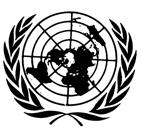 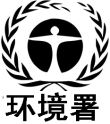 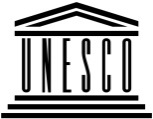 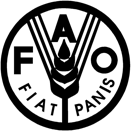 联合国粮食及农业组织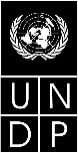 BESIPBES/6/2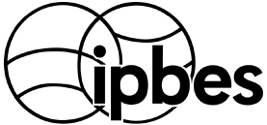 生物多样性和生态系统服务政府间科学政策平台生物多样性和生态系统服务政府间科学政策平台生物多样性和生态系统服务政府间科学政策平台生物多样性和生态系统服务政府间科学政策平台生物多样性和生态系统服务政府间科学政策平台生物多样性和生态系统服务政府间科学政策平台Distr.: General30 November 2017ChineseOriginal: English职位时间安排秘书处主任 (D-1)2014年2月到任方案干事(P-4)a2015年3月到任通信干事(P-4)2016年7月到任方案干事(P-3)2015年4月到任行政干事(P-3)2017年5月到任协理知识管理干事 (P-2)2016年5月到任协理方案干事(P-2)2016年2月到任行政助理工作人员(G-6)2016年5月到任行政助理工作人员(G-6)2016年8月到任行政助理工作人员(G-5)2016年7月到任行政助理工作人员(G-5)2013年7月到任行政助理工作人员(G-5)2015年8月到任行政助理工作人员(G-5)征聘中